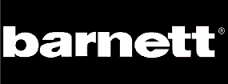 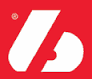 PANTALON DE COMPRESSION FOOTBALL AMERICAIN											FS-07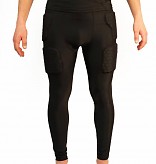 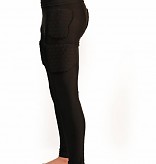 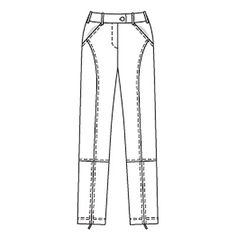 ABCDS33801920M3582,52021L38852123XL4086,522252XL41,58822,5293XL44912431